Beskrivelse Square 270 indendørs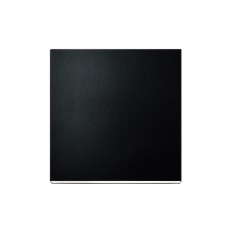 Square 270, LEDIndendørs væglampe i tæthedsklasse IP20.Kvadratisk front i stål; overflade matlakeret (hvid, sort, grafitgrå). Afskærmninger i top og bund i opaliseret polycarbonat.Mål: H: 270 mm, B: 270 mm, D: 105 mmMed udskifteligt LED-modul, 15 W op- og nedadlysende, eller 12 W nedadlysendeFarvetemperatur: 2700, 3000 eller 4000 K, 90 RaVirkningsgrad 62%Square 270, E27Indendørs væglampe i tæthedsklasse IP20.Kvadratisk front i stål; overflade matlakeret (hvid, sort, grafitgrå). Afskærmninger i top og bund i opaliseret polycarbonat.Mål: H: 270 mm, B: 270 mm, D: 105 mmMed E27 fatning for max 30 WArmaturet/producenten understøtter den cirkulære økonomi gennem:modulopbygget design, som muliggør reparation og genbrugegen serviceafdeling - tilbyder service på leverede armaturer on site25 års service garanti - både gamle og nye lamper kan repareresTake Back ordning for bedst mulige genbrug af komponenter og materialer